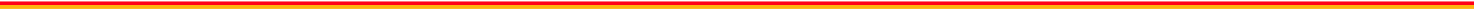 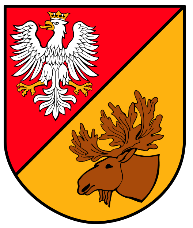 Białystok, dnia 2022.11.28RP.0003.10.2022Sz. P. Rafał ŁadaRadny Powiatu Białostockiegodot.: zadania nr 1 „Budowa drogi powiatowej Nr 1551B droga krajowa Nr 8-Porosły- Krupniki” oraz zadania nr 4 „Budowa chodnika wzdłuż drogi powiatowej nr 1535B na odcinku od skrzyżowania dróg nr 1551B, 1535B i nr 106266B do sklepu spożywczego Chorten na działce nr geod. 330 w Krupnikach”              W odpowiedzi na interpelację Pana Rafała Łady- Radnego Powiatu Białostockiego z dnia 17.11.2022r., po rozpoznaniu sprawy Zarząd Powiatu Białostockiego informuje, że wszystkie roboty związane z budową oświetlenia ulicznego w rejonie ronda na skrzyżowaniu dróg powiatowych nr 1535B oraz 1551B, będące w zakresie Wykonawcy robót, zostały wykonane i zakończone.Niestety do dnia dzisiejszego nie zostały wykonane roboty będące w zakresie PGE Dystrybucja S.A. wynikające z umowy nr. 20-B6/UP/00099/1 z dnia 24.02.2020 zawartej pomiędzy PGE Dystrybucja S.A. i Powiatem Białostockim reprezentowanym przez Dyrektora Powiatowego Zarządu Dróg w Białymstoku. Na podstawie niniejszej umowy PGE Dystrybucja S.A. do dnia 09.07.2021 powinno było wykonać układ przyłączeniowo- pomiarowy, zasilający przedmiotowe oświetlenie, z czego się nie wywiązało do dnia dzisiejszego.Powiatowy Zarząd Dróg w Białymstoku skierował pismo do PGE Dystrybucja S.A. z pytaniem o planowany, faktyczny termin realizacji robót związanych z realizacją umowy 20-B6/UP/00099/1 z dnia 24.02.2020r.Po zakończeniu robót będących w zakresie PGE Dystrybucja S.A., PZD w Białymstoku niezwłocznie poinformuje Gminę Choroszcz o możliwości zawarcia umowy na odbiór energii elektrycznej i uruchomienia niniejszego oświetlenia.Podpisali:Jan Bolesław PerkowskiJan Gradkowski